AufgabenformularStandardillustrierende Aufgaben veranschaulichen beispielhaft Standards für Lehrkräfte, Lernende und Eltern. Aufgabe und Material:Das Verhalten von EichhörnchenWir haben gemeinsam Eichhörnchen im Park beobachtet und viele Informationen über das flinke Tier gesammelt. Die Fotos zeigen Eichhörnchen bei verschiedenen Tätigkeiten.Aufgabe:Schau dir die Fotos genau an. Beschreibe das Verhalten des Eichhörnchens auf den einzelnen Bildern!Benutze folgende Wörter: Foto A) Vorderpfote, Greifzehen, HinterbeineFoto B) Kletterer, scharfe Krallen, Klammerreflex, sicherer Halt Foto C) balancieren, buschiger Schwanz, Baumaterial, Kobel LISUM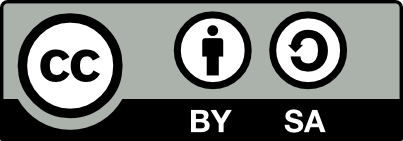 Erwartungshorizont:Schau dir die Fotos genau an. Beschreibe das Verhalten des Eichhörnchens auf den einzelnen Bildern!Benutze folgende Wörter: Foto A) Vorderpfote, Greifzehen, HinterbeineFoto B) Kletterer, scharfe Krallen, Klammerreflex, sicherer Halt Foto C) balancieren, buschiger Schwanz, Baumaterial, KobelBeschreibung des beobachtbaren Verhaltens des Eichhörnchens in Zusammenhang mit der Nutzung der (Fach-)Wörter:Das Eichhörnchen frisst. Es benutzt seine Vorderpfoten mit den Greifzehen, um die Nahrung festzuhalten. Mit den Greifzehen der Hinterbeine hat es einen sicheren Stand ...
Das Eichhörnchen klettert einen Baum hinunter. Mit seinen scharfen Krallen kann es sich gut festhalten. Der Klammerreflex sorgt für einen festen Halt. Es bewegt sich schnell auf den Bäumen und ist ein guter Kletterer ...Das Eichhörnchen balanciert auf einem Zaun. Mit seinem buschigen Schwanz kann es beim Springen und Laufen steuern und das Gleichgewicht halten. In seinem Maul trägt es Material für einen Kobel ... LISUM FachSachunterrichtSachunterrichtSachunterrichtKompetenzbereichKommunizierenKommunizierenKommunizierenKompetenzFachsprache kennen und nutzenFachsprache kennen und nutzenFachsprache kennen und nutzenNiveaustufe(n)CCCStandardDie Schülerinnen und Schüler können Fachbegriffe in ihrem Kontext anwendenDie Schülerinnen und Schüler können Fachbegriffe in ihrem Kontext anwendenDie Schülerinnen und Schüler können Fachbegriffe in ihrem Kontext anwendenggf. Themenfeld3.5 TierThema: Welche Tiere leben bei uns?3.5 TierThema: Welche Tiere leben bei uns?3.5 TierThema: Welche Tiere leben bei uns?ggf. Bezug Basiscurriculum (BC) oder übergreifenden Themen (ÜT)ggf. Standard BC1.3.3 Produktion Sprechen/Überlegungen zu einem Thema darlegen/D.21.3.3 Produktion Sprechen/Überlegungen zu einem Thema darlegen/D.21.3.3 Produktion Sprechen/Überlegungen zu einem Thema darlegen/D.2AufgabenformatAufgabenformatAufgabenformatAufgabenformatoffen	offen	halboffen	xgeschlossen	Erprobung im Unterricht:Erprobung im Unterricht:Erprobung im Unterricht:Erprobung im Unterricht:Datum Datum Jahrgangsstufe: Schulart: VerschlagwortungTier, Eichhörnchen, Körperbau, AnpassungTier, Eichhörnchen, Körperbau, AnpassungTier, Eichhörnchen, Körperbau, Anpassung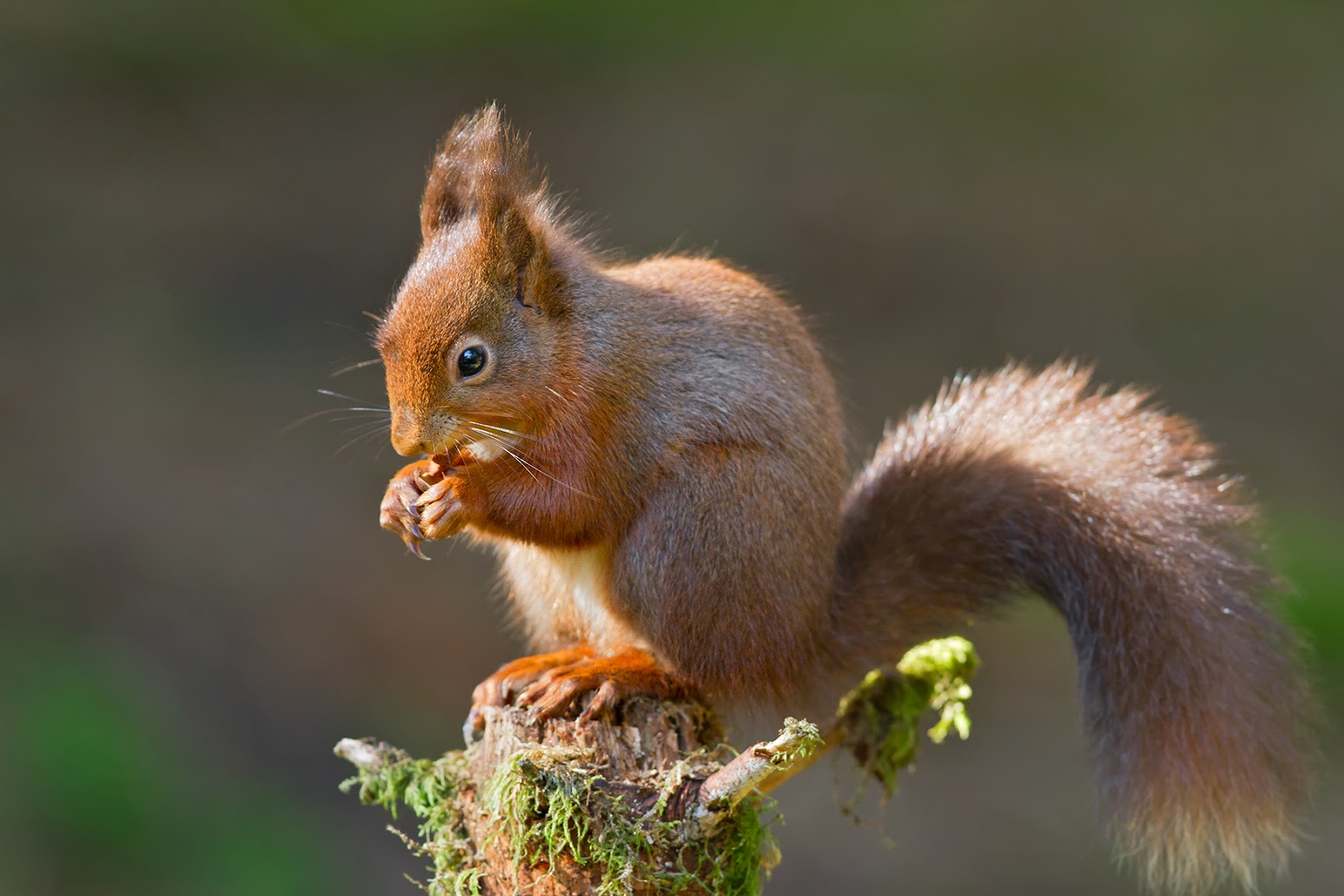 A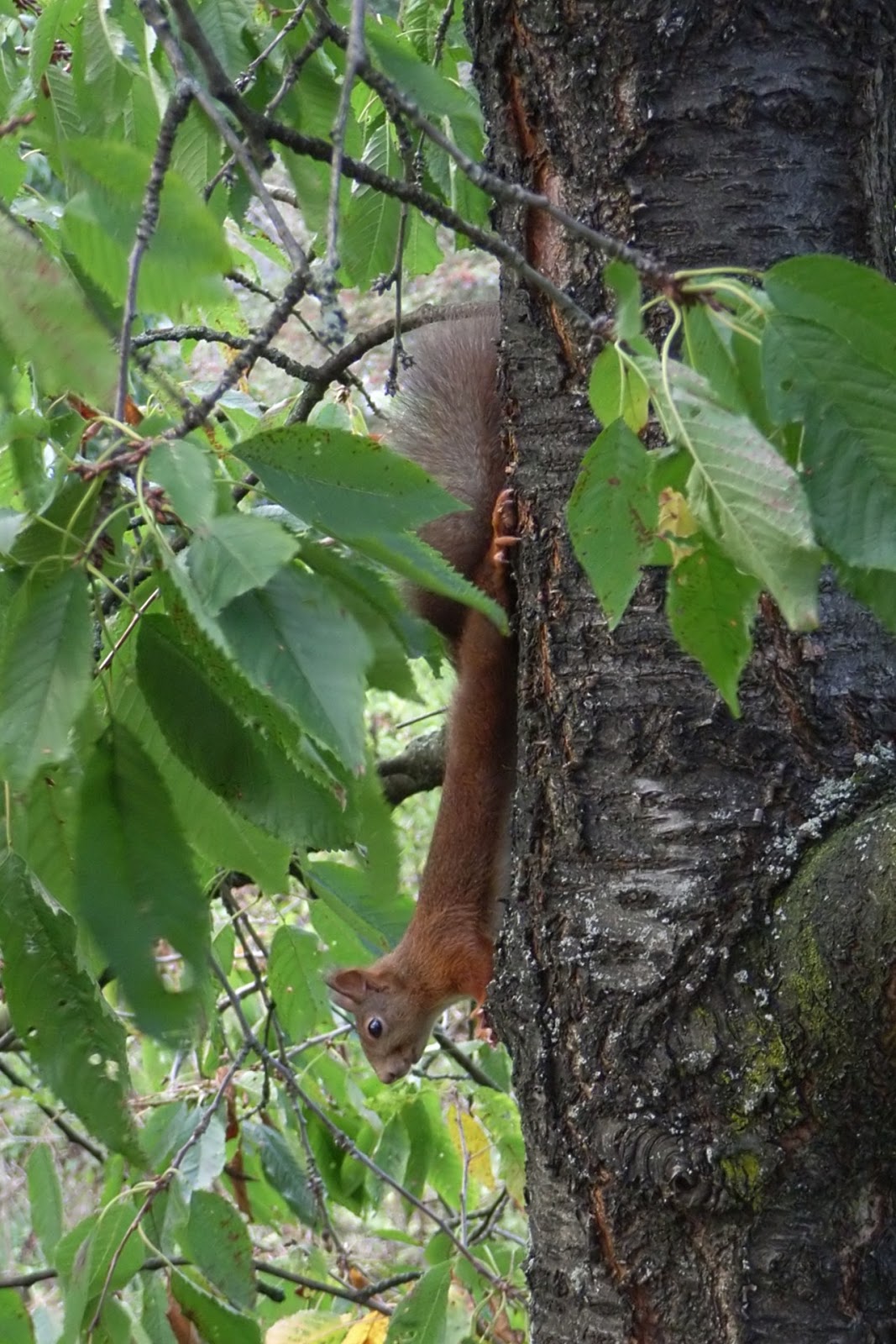 B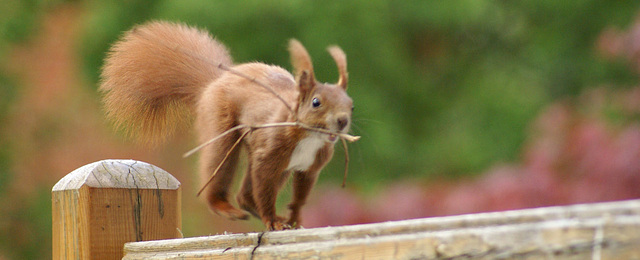 C 